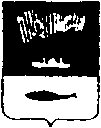 АДМИНИСТРАЦИЯ ГОРОДА МУРМАНСКАП О С Т А Н О В Л Е Н И Е 25.11.2016                                                                                                          № 3602О внесении изменений в приложение к постановлениюадминистрации города Мурманска от 26.02.2015 № 497«Об утверждении состава Инвестиционного совета муниципальногообразования город Мурманск(в ред. постановления от 10.11.2015 № 3110)В целях увеличения объема инвестиций, осуществляемых в форме капитальных вложений на территории муниципального образования город Мурманск, развития механизмов муниципально-частного партнерства и в связи с организационно-штатными изменениямип о с т а н о в л я ю:Внести в приложение к постановлению администрации города Мурманска от 26.02.2015 № 497 «Об утверждении состава Инвестиционного совета муниципального образования город Мурманск» (в ред. постановления от 10.11.2015 № 3110) изменения,изложив его в новой редакции согласно приложению к настоящему постановлению.Отделу информационно-технического обеспечения и защиты информации администрации города Мурманска (Кузьмин А.Н.) разместить настоящее постановление с приложениемна официальном сайте администрации города Мурманска в сети Интернет.Редакции газеты «Вечерний Мурманск» (ХабаровВ.А.) опубликовать настоящее постановление с приложением.Настоящее постановление вступает в силу со дня подписания.Контроль за выполнением настоящего постановления оставляю за собой.Приложениек постановлению администрации города Мурманскаот _________ № _________Состав Инвестиционного совета муниципального образования город МурманскЧлены Совета:При невозможности участия в работе членов Совета производится замена:_________________Глава администрации города МурманскаА.И. СысоевСысоев Андрей Ивановичглава администрации города Мурманскапредседатель      СоветаЛыженков Алексей Германовичпервый заместитель главы администрации города Мурмансказаместитель  председателя  СоветаИзотов Андрей Владимировичзаместитель главы администрации города Мурмансказаместитель  председателя  СоветаДворникова Елена Вениаминовнаначальник отдела стратегического планирования, целевых программ и международного сотрудничества комитета по экономическому развитию администрации города Мурманска  секретарь СоветаАндреева Ирина Евгеньевнапредседатель комитета по физической культуре и спорту администрации города МурманскаАндрианов Василий Геннадьевич председатель комитета по образованию администрации города МурманскаБуч Ольга Вадимовнагенеральный директор НО «Ассоциация подрядчиков «Мурманшельф», общественный представитель АНО «Агентство стратегических инициатив по продвижению новых проектов» в Мурманской области, доктор экономических наук, профессор (по согласованию)Веллер Сергей Борисовичдепутат Совета депутатов города Мурманска (по согласованию)Доцник Валентина Александровназаместитель главы администрации города МурманскаЕвенко Анатолий Анатольевичпредседатель правления НО «Ассоциация прибрежных рыбопромышленников и фермерских хозяйств Мурмана» (по согласованию)Журавлев Антон Игоревичначальник экономического департамента АО «Мурманский морской рыбный порт» (по согласованию)Зюзина Юлия Виталиевнапредседатель комитета градостроительства и территориального развития администрации города МурманскаИльин Андрей Эрийевичвице-президент Северной торгово-промышленной палаты (по согласованию)Канаш Ирина Степановнапредседатель комитета по экономическому развитию администрации города Мурманска  Кибиткин Андрей Ивановичдиректор института научных исследований, инноваций и технологий, заведующий кафедрой управления производством ФГБОУ ВО «Мурманский государственный технический университет», профессор, д.э.н. (по согласованию)Коробков Сергей Евгеньевичдепутат Совета депутатов города Мурманска                     (по согласованию)Кузнецова Ольга Александровна министр развития промышленности и предпринимательства Мурманской области (по согласованию)Куля Олег Александровичгенеральный директор Союза промышленников и предпринимателей Мурманской области                            (по согласованию)Левченко Людмила Михайловназаместитель главы администрации города МурманскаМастюгин Константин Александрович  председатель комитета по развитию городского хозяйства администрации города МурманскаМирошникова Марина Анатольевназаместитель главы администрации города МурманскаМорарь Игорь Николаевичдепутат Совета депутатов города Мурманска (по согласованию)Наймушина Елена Эрнестовна председатель комитета по культуре администрации города МурманскаНикитин Василий Федоровичгенеральный директор НО «Союз рыбопромышленников Севера» (по согласованию)Синякаев Руфат Равильевичпредседатель комитета имущественных отношений города МурманскаСмирнова Ирина Васильевнаначальник отдела планирования и финансирования сферы экономики управления финансов администрации города МурманскаСоснин Дмитрий Алексеевичминистр транспорта и дорожного хозяйства Мурманской области (по согласованию)Червинко Анжелика Юрьевнапредседатель комитета по жилищной политике администрации города МурманскаАндреевой
Ирины 
ЕвгеньевныБлохиным Дмитрием Викторовичемзаместителем председателя комитета по физической культуре и спорту администрации города МурманскаАндрианова Василия ГеннадьевичаКочневой Натальей Павловнойзаместителем председателя комитета по образованию администрации города МурманскаДворниковой
Елены ВениаминовныМедведевой Мариной Анатольевнойглавным специалистом отдела стратегического планирования, целевых программ и международного сотрудничества комитета по экономическому развитию администрации города МурманскаЕвенко 
Анатолия АнатольевичаГотовчицем Михаилом Робертовичемпомощником руководителя НО «Ассоциация прибрежных рыбопромышленников и фермерских хозяйств Мурмана» (по согласованию)Журавлева 
Антона 
ИгоревичаМорозовой Ириной Владимировнойначальником отдела экономики и тарифообразования АО «Мурманский морской рыбный порт» (по согласованию)Ильина 
Андрея 
ЭрийевичаГлушковым Анатолием
Михайловичемпрезидентом Северной торгово-промышленной палаты (по согласованию)Канаш 
Ирины 
СтепановныПарской
Ириной Витальевнойзаместителем председателя комитета по экономическому развитию администрации города МурманскаКибиткина 
Андрея 
ИвановичаВисковым Андреем Юрьевичемдиректором института дистанционного обучения ФГБОУ ВО «Мурманский государственный технический университет» (по согласованию)Кузнецовой
Ольги АлександровныКостенко 
Олегом Николаевичемзаместителем министра развития промышленности и предпринимательства Мурманской области (по согласованию)Кули 
Олега АлександровичаУстиновым Евгением Борисовичемзаместителем генерального директора Союза промышленников и предпринимателей Мурманской области (по согласованию)Мастюгина Константина Александровича  Ланиным Станиславом Борисовичемзаместителем председателя комитета по развитию городского хозяйства администрации города МурманскаНаймушиной
Елены 
ЭрнестовныНакай
Натальей
Владимировнойначальником отдела организации и обеспечения деятельности учреждений культуры и дополнительного образования детей комитета по культуре администрации города МурманскаНикитина 
Василия ФедоровичаТихончуком Валерием Федоровичемпервым заместителем генерального директора НО «Союз рыбопромышленников Севера» (по согласованию)Синякаева
Руфата
РавильевичаБелорусцевой Ниной Николаевнойзаместителем председателя комитета имущественных отношений города МурманскаСмирновой 
Ирины 
ВасильевныВагизовой Анастасией Рафаиловнойзаместителем начальника отдела планирования и финансирования сферы экономики управления финансов администрации города МурманскаСоснина 
Дмитрия АлексеевичаОсиным Виталием Николаевичемзаместителем министра транспорта и дорожного хозяйства Мурманской области (по согласованию)Червинко
Анжелики 
ЮрьевныРуденко 
Павлом Николаевичемзаместителем председателя комитета по жилищной политике администрации города Мурманска